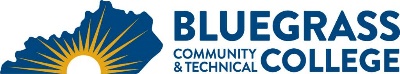 Program Coordinator: Maria Rutherford	E-mail: maria.rutherford@kctcs.edu	Phone: 859 246 6616Program Website: https://bluegrass.kctcs.edu/education-training/program-finder/interdisciplinary-early-childhood-education.aspx ***Also known as the Commonwealth Certificate in Quality Rating System in KentuckyStudent Name:		Student ID: Students need to be at KCTCS placement levels for all coursesNote:  25% of Total Program Credit Hours must be earned at Bluegrass Community and Technical College.Advisor Name:	Advisor Signature: _________________________________________Student Name:	Student Signature: ________________________________________First SemesterCreditsTermGradePrereqs/NotesIEC 101 Orientation to Early Childhood Education3Requires 20 hours of observation Total Semester Credit Hours3Special Instructions:Other information: IEC courses require students to complete field experiences in approved child care settings.   Ms. Rutherford is not on campus during the summer but will respond to e-mail.  Each summer, IEC has a designated IEC Summer Advisor.**Please advise students of the following:Please note all IEC Classes have required hours of observation outside of regular class time.The following IEC Classes must be taken at BCTC:  IEC 180, IEC 216, IEC 246, IEC 221, IEC 200, IEC 235, and IEC 291.  This is due to MAJOR assignments are IEC 291 PORTFOLIO PIECES.In order to enroll in IEC 291, one must have ALL IEC classes completed.   IEC 291 is only taught in the spring semester.  IEC 291 is taught in hybrid form at various BCTC campuses, usually NEWTOWN in Lexington, KY.BCTC IEC Orientation is MANDATORY before entering into IEC Classes.TWO DIFFERENT BCTC IEC Background Checks are required.  Email: Maria Rutherford for details.Current Negative TB Test Required.Graduation Application must be filled out to receive this credential.